We are seeking to appoint a dynamic and highly professional individual who will make a significant contribution to the development of the school.  The appointment panel will be looking for evidence in your application form and supporting statement of your strengths and abilities in relation to the criteria set out in this person specification.  Criteria will be further tested later in the process through interviews and other such methods.   Beavers Community Primary SchoolPerson specificationBeavers Community Primary SchoolPerson specification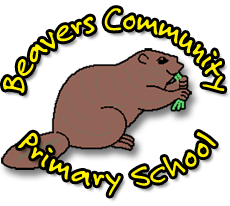 Class TeacherMain ScaleCriteriaEducation, qualifications and trainingDfE qualified teacher status.Recent participation in curriculum courses and evidence of subsequent application.A clear understanding of own personal professional needs and a commitment to addressing these. ExperienceExperience as a class teacher in a British primary school.Experience of working with children with a variety of learning needs.Skills and abilitiesProven ability as an exemplary classroom practitioner.Proven ability, through triangulation of practice, to demonstrate that pupils make good or better progress.Ability to communicate and maintain good relationships with pupils, colleagues and parents.Ability to work collaboratively and co-operatively with staff.Ability to motivate and manage pupils effectively.Ability to communicate effectively through both the written and spoken word.Effective organizational skills.KnowledgeSecure knowledge and understanding of the primary curriculum.Knowledge of the strategies for raising pupil achievement. Knowledge of current developments in education.Knowledge of the application of ICT in teaching and learning.DispositionsTo be hard working cheerful and committed.To have a ‘can do’ philosophyTo have high aspirations and expectations for their pupils and themselves.A flexible, energetic and adaptable approach to working with colleagues and managing the curriculumA positive approach to problem solvingCommitmentsAn enthusiastic commitment to primary educationCommitment to equality of opportunity.Commitment to achieving high standards.Commitment to the school values.Commitment to encouraging participation of governors, parents/carers and the wider community in the life of the school.Commitment to all aspects of inclusive education.Commitment to safeguarding.Commitment to acquiring new skills and undertaking professional development and training.Commitment to meeting deadlines.